Готовим  руку ребенка к письму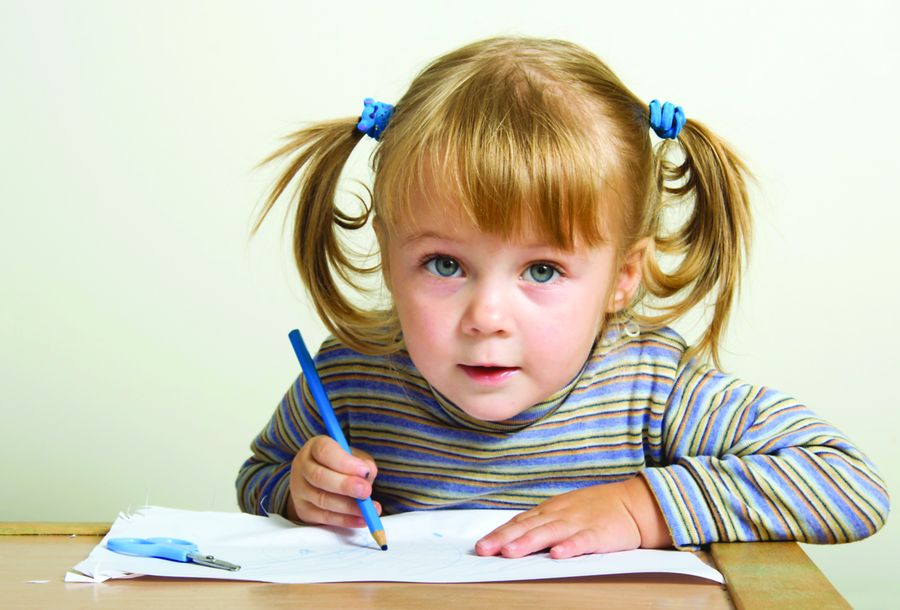 Незаметно летит время. Еще вчера веселый карапуз, а сегодня – выпускник детского сада. Труднее всего, по мнению учителей и родителей, ребенку дается овладение грамотой.  Письмо — сложный координационный навык, требующий слаженной работы мышц кисти, всей руки, правильной координации движений всего тела. Овладение навыком письма — длительный и трудоемкий процесс, который не всем детям дается легко. Как считают врачи, физиологи, психологи, причины здесь кроются в том, что слабые мышцы пальцев и кистей рук ребенка быстро устают. И чтобы натренировать эти мышцы, сделать их более выносливыми и сильными, надо начать заниматься с ребенком еще до школы.Но главное условие – задания должны приносить ребенку радость, нельзя допускать скуки и переутомления.Представляем вашему вниманию комплекс мер, способствующих развитию рук и ручной умелости. Эти упражнения полезны как для леворуких, так и для праворуких детей:· Пальчиковая гимнастика.·Игры с крупой, бусинками, пуговицами, мелкими камешками, природным материалом.· Занятия с пластилином.· Шнуровки. Застёжки.· Занятие с конструкторами. Закручивание гаек, шурупов.· Игры с мозаикой.· Выкладывание пазлов.· Вырезание ножницами.· Рисование различными материалами — ручкой, простым карандашом, цветными карандашами, мелом, акварелью и т.д.· Работа с бумагой: складывание (оригами), плетение, отрывная аппликации и т.д.· Графические упражнения. Штриховка.· Раскрашивание картинок в книжках-раскрасках.Старшим дошкольникам вполне доступны простейшие приемы плетений из бумаги и ткани, тесьмы.Очень полезно рисование и раскрашивание. Обязательно купите ребенку несколько книжек-раскрасок. Отдавайте предпочтение простым или цветным карандашам, в работе с которыми требуется приложить усилия нажима.Рисуйте или распечатывайте лабиринты, и пусть ребенок «ходит» по ним, отмечая свой путь карандашом.Бывают картинки с пронумерованными точками, которые нужно соединять по порядку. Или просто точки без номеров, которые стоят достаточно близко,  и некоторым детям нравится их соединять и потом раскрашивать и дорисовывать картинку.Используйте разнообразные трафареты. Не обязательно покупные – обводить можно что угодно. А получившиеся картинки очень интересно дорисовывать и заштриховывать.Попросите ребенка обвести свою руку или ногу. Потом ладошки и следы можно вырезать и украсить ими комнату. Или разложите такие следы по квартире, чтобы, пройдя по ним, ребенок нашел в конце пути приз.Необходимо также научить дошкольника  уверенно пользоваться ножницами. Здесь подойдут следующие упражнения: симметричное вырезывание, аппликация, а также вырезывание ножницами различных фигурок из старых открыток, картинок – полезное и увлекательное занятие для будущих школьников (проследите только, чтобы ножницы были с тупыми закругленными концами, достаточно острыми и не заминали края бумаги).Возьмите простую картинку (например, из раскраски для самых маленьких) и наметьте узор для каждой ее части. Пусть ребенок украсит весь рисунок нужными узорами. Например,  если на картинке у вас цветок – серединку можно заполнить крестиками, лепестки – точками, землю – вертикальными штрихами, небо – горизонтальными линиями.Приведенные выше приемы подготовки руки к письму у дошкольника способствуют развитию не только мышц кисти, их координации, но и глазомера, а также формированию внутренней речи, образного и логического мышления.Терпения вам и успехов!